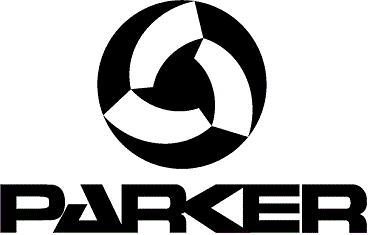 Parker 110 MONACOWyposażenie standardoweKadłub :Kadłub RAL 9010, boczne okna, 2 platformy kąpielowe, drabinka kąpielowaKokpit :Pokład słoneczny z możliwością przekształcenia w ławkę kokpitu, bakista środkowa, 2 x drzwiczki (prawe/lewe), 2 schowki na odbijacze, relingi, 6 knag cumowniczych, prysznic pokładowy, oświetlenie LED, przyciemniane okno dachowe wykonane z tworzywa sztucznego
Kabina :Drzwi wahadłowe dwuskrzydłowe, dodatkowe drzwi sternika na prawej burcie, uchylne okno oddzielajace kabinę od kokpitu, kuchenka zasilana olejem napędowym, lodówka 60L, zlewozmywak, piekarnik, szafki kuchenne, sofa w kształcie litery L, stół z możliwością przekształcenia na leżankę, fotele sternika 2 osobowe, oświetlenie LED, podłoga drewniana (dąb)Przednia kabina :Łóżko podwójne, 4 szuflady pod łóżkiem, oddzielna łazienka, szafa, panoramiczne okna boczne, 2 lampki nocne, okno dachowe, szklany dach panoramiczny, 4 plafony oświetleniowe LED, wykładziny podłogoweMid-Cabin :Podwójne łóżko, okna panoramiczne, szafa, 2 lampki nocne, wykładzina podłogowa, sofa, świetlikŁazienka :Toaleta elektryczna, armatura łazienkowa, szafki z szufladami, kabina prysznicowa, system wentylacji, oświetlenie LED, 2 lustraPozostałe :Automatyczna pompa zęzowa, manualna pompa zęzowa, gniazdo elektryczne 12V, zbiornik czystej wody 200L, dwa zbiorniki wody brudnej 60L i 140L, zbiornik paliwa 700LOpcje WyposażeniaDługość (m)Szerokość
 (m)Waga
 (kg)Załoga(MAX)Kategoria projektowaMoc Maksymalna (kW)Zanurzenie
(m)Wysokość
(m)Zbiornik Paliwa(l)113,63610010B2 x 257,420,5/
0,85
 (z silnikami)3,65 +0,5 (radar)700Parker 110 MONACO1 235 204PLN2 x Mercury 150XL EFI (cena silników) 148 830 PLN2 x Mercury 200XL Verado (cena silników)209 039 PLN2 x Mercury 250XL Verado (cena silników)248 276 PLN2 x Mercury 300XL Verado (cena silników)274 997 PLN2 x Mercury 350XL Verado (cena silników)308 146 PLNPędnik dziobowy   22 832 PLNPack Electric - 6kW Power Generator Diesel wyposażony w 40L zbiornik paliwa ze stali nierdzewnej + Battery Charger + Zasilanie brzegowe 129 381 PLNSystem klimatyzacji (niedostępny z WEBASTO) dwie jednostki   69 713 PLNZasilanie brzegowe   17 504 PLNDodatkowy zbiornik paliwa 300 l   16 363 PLNDodatkowy zbiornik wody 165 l     3 044 PLNKolorowy kadłub   13 775 PLNTeak pokładu   48 708 PLNVendeck pokładu   22 756 PLNTapicerka dziobowego pokładu słonecznego6 850 PLNLodówka w kokpicie10 259 PLNZipwake15 982 PLNTrymklapy Ultraflex8 646 PLNInstalacja ciepłej wody19 788 PLNElektrycznie otwierany szklany dach przód22 071 PLNElektrycznie otwierany materiałowy dach tył22 071 PLNWinda kotwicy dziobowa27 002 PLNKlakson1 522 PLNGniazdo TV913 PLN Ogrzewanie Webasto 19 027 PLNSzperacz8 219 PLNPodświetlane platformy kapielowe11 416 PLNRadar Simrad 3G 13 319 PLNAutopilot Lowrance Drive Pilot17 504 PLNPakiet Premium 12 37 109 PLNSimrad NSS12 EVO3, Fusion RA70 (radio FM/AM - BT) + 4 głośniki, Radio VHF RS20Simrad NSS12 EVO3, Fusion RA70 (radio FM/AM - BT) + 4 głośniki, Radio VHF RS20Pakiet Electronics LUX90 338 PLNRadar Simrad 4G, Simrad NSS16, Fusion RA750 + 8 głośniki + subwoofer, VHF RS90, Totalscan transducer, AP44 Autopilot, NAIS antena